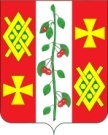 АДМИНИСТРАЦИЯ  КРАСНОСЕЛЬСКОГО СЕЛЬСКОГО ПОСЕЛЕНИЯДИНСКОГО РАЙОНАПОСТАНОВЛЕНИЕот 24 августа 2021 года	№ 214село КрасносельскоеОб утверждении перечня помещений, находящихся в муниципальной собственности Красносельского сельского поселения Динского района,  пригодных для проведения агитационных публичных мероприятий в период проведения избирательной кампании по выборам депутатов Государственной Думы Федерального СобранияРоссийской Федерации восьмого созыва.В соответствии с Федеральным законом от 22.02.2014 г. № 20-ФЗ «О выборах депутатов Государственной Думы Федерального Собрания Российской Федерации», статьей 53 Федерального закона от 12.06.2002 № 67-ФЗ «Об основных гарантиях избирательных прав и права на участие в референдуме граждан Российской Федерации», в целях оказания содействия в организации и проведении агитационных публичных мероприятий, п о с т а н о в л я ю:1. Утвердить перечень помещений, находящихся в муниципальной собственности Красносельского сельского поселения Динского района, пригодных для проведения агитационных публичных мероприятий в форме собраний. 2. Поручить руководителю муниципального бюджетного учреждения «Культурно-досугового центра» Красносельского сельского поселения Динского района в срок не позднее дня, следующего за днем предоставления помещения зарегистрированному кандидату, избирательному объединению, выдвинувшему зарегистрированный муниципальный список кандидатов, уведомить в письменной форме территориальную избирательную комиссию Динская о факте предоставления помещения, об условиях, на которых оно было предоставлено. 3. Контроль за выполнением настоящего постановления оставляю за собой.4. Настоящее постановление вступает в силу со дня его подписания.Глава Красносельскогосельского поселения                                                                              М.В. КнышПРИЛОЖЕНИЕ к постановлению администрации Красносельского сельского поселенияДинского района от 24.08.2021 № 214Перечень помещений,  находящихся в муниципальной собственности Красносельского сельского поселения Динского района,  пригодных для проведения агитационных публичных мероприятий в рамках проведения предвыборной кампании депутатов Государственной Думы Федерального собрания Российской Федерации восьмого созыва       Глава Красносельского      сельского поселения                                                                                                                                            		    М.В. КнышНаименование сельского поселенияНаименование помещения, адресВид собственностиЧисло посадочных местПериод проведения агитационных мероприятийКрасносельское сельское поселениеМуниципальное бюджетное учреждение «Культурно-досуговый центр» Красносельского сельского поселенияс. Красносельское,ул. Ленина, 1 ДМуниципальная100В соответствии с графиком работы организации.